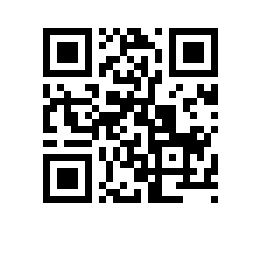 Об утверждении состава учебно-методического совета НИУ ВШЭ – Пермь на 2022/2023 учебный годПРИКАЗЫВАЮ:Утвердить состав учебно-методического совета НИУ ВШЭ – Пермь на 2022/2023 учебный год:председатель – Володина Г.Е., директор НИУ ВШЭ – Пермь;заместитель председателя – Загороднова Е.П., заместитель директора;секретарь – Журавель И.П., начальник учебно-методического отдела;члены совета:Исопескуль О.Ю., декан Факультета социально-экономических и компьютерных наук;Ратт Т.А., декан Факультета довузовской подготовки;Горбунова Е.Ю., заместитель декана Вечерне-заочного факультета экономики и управления;Колос И.Р., заместитель декана Факультета профессиональной переподготовки;Чунарева С.Ф., заместитель декана Факультета социально-экономических и компьютерных наук;Андрианова Т.А., ученый секретарь;Букина Т.В., руководитель Департамента экономики и финансов,Курганов М.А., руководитель Департамента менеджмента;Шевелева М.С., руководитель Департамента иностранных языков;Василенко Ю.В., и.о. заведующего Кафедрой гуманитарных дисциплин;Грабарь В.В., и.о. заведующего Кафедрой физического воспитания;Третьякова Е.С., и.о. заведующего Кафедрой гражданского и предпринимательского права;Артемьев Д.Г., и.о. академического руководителя образовательной программы бакалавриата «Управление бизнесом», и.о. академического руководителя образовательной программы бакалавриата «Международный бакалавриат по бизнесу и экономике»;Белых С.А., и.о. академического руководителя образовательной программы бакалавриата «Экономика», научный руководитель образовательной программы бакалавриата «Международный бакалавриат по бизнесу и экономике»;Божья-Воля А.А., и.о. академического руководителя образовательной программы аспирантуры «Прикладная экономика»;Викентьева О.Л., научный руководитель образовательной программы бакалавриата «Программная инженерия», научный руководитель образовательной программы бакалавриата «Разработка информационных систем для бизнеса»;Гергерт Д.В., и.о. академического руководителя образовательной программы магистратуры «Управление проектами: проектный анализ, инвестиции, технологии реализации», и.о. академического руководителя образовательной программы магистратуры «Управление развитием бизнеса», академический наставник образовательной программы магистратуры «Управление развитием бизнеса» (образовательная траектория «Управление проектами: проектный анализ, инвестиции, технологии реализации»);Глушков А.В., и.о. академического руководителя образовательной программы бакалавриата «История»;Ерахтина О.С., и.о. академического руководителя образовательной программы магистратуры «Правовое обеспечение предпринимательской деятельности»;Зарипова Ю.О., и.о. академического руководителя образовательной программы магистратуры «Smart-маркетинг: данные, аналитика, инсайты», академический наставник образовательной программы магистратуры «Управление развитием бизнеса» (образовательная траектория «Smart-маркетинг: данные, аналитика, инсайты»);Зуева Е.Л., и.о. академического руководителя образовательной программы магистратуры «Государственное и муниципальное управление»;Караваева Ю.С., и.о. академического руководителя образовательной программы бакалавриата «Юриспруденция»;Кузьменкова Н.Н., и.о. академического руководителя образовательной программы магистратуры «Финансовые стратегии и аналитика»;Ланин В.В., и.о. академического руководителя образовательной программы бакалавриата «Программная инженерия»; и.о. академического руководителя образовательной программы бакалавриата «Разработка информационных систем для бизнеса»;Плотникова Е.Г., и.о. академического руководителя образовательной программы магистратуры «Информационная аналитика в управлении предприятием»;Полосухина М.В., академический наставник образовательной программы магистратуры «Управление развитием бизнеса» (образовательная траектория «HR-технологии: современные практики и тренды»);Сажина А.И., научный руководитель образовательной программы магистратуры «Smart-маркетинг: данные, аналитика, инсайты»;Сахипова М.С., и.о. академического руководителя образовательной программы бакалавриата «Бизнес-информатика»;Смирнова Е.А., и.о. академического руководителя образовательной программы бакалавриата «Иностранные языки и межкультурная коммуникация в бизнесе»;Шестакова Е.Н., и.о. академического руководителя образовательной программы магистратуры «Экономика впечатлений: музейный, событийный, туристический менеджмент», академический наставник образовательной программы магистратуры «Управление развитием бизнеса» (образовательная траектория «Экономика впечатлений: музейный, событийный, туристический менеджмент»).Заместитель директора 							Е.П. Загороднова